Мастер-класс«Снежинка»Материалы:  для этого нам понадобится  снежинка, клей и обычная соль.Нарисуйте снежинку (или можно скачать готовую)
Ход работы: 
- Смазать по контуру клеем ПВА. 
- Посыпать солью. 
- Дать высохнуть и стряхнуть лишнюю соль.  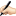 Чудесная зимняя снежинка готова!